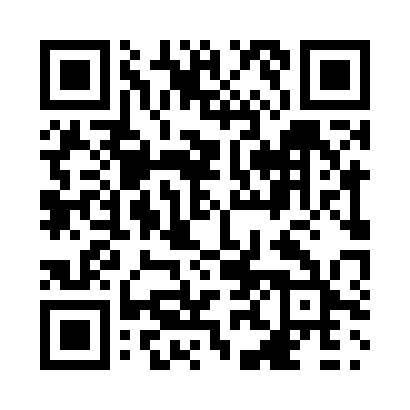 Prayer times for L'Ile-Nepawa, Quebec, CanadaMon 1 Jul 2024 - Wed 31 Jul 2024High Latitude Method: Angle Based RulePrayer Calculation Method: Islamic Society of North AmericaAsar Calculation Method: HanafiPrayer times provided by https://www.salahtimes.comDateDayFajrSunriseDhuhrAsrMaghribIsha1Mon3:215:201:226:529:2411:232Tue3:215:201:226:519:2411:233Wed3:225:211:226:519:2311:234Thu3:225:221:226:519:2311:235Fri3:225:231:236:519:2211:226Sat3:235:231:236:519:2211:227Sun3:235:241:236:519:2111:228Mon3:245:251:236:519:2111:229Tue3:245:261:236:509:2011:2210Wed3:255:271:236:509:1911:2111Thu3:265:281:236:509:1911:2112Fri3:265:291:246:499:1811:2113Sat3:275:301:246:499:1711:2014Sun3:275:311:246:489:1611:2015Mon3:285:321:246:489:1511:2016Tue3:285:331:246:489:1511:1917Wed3:295:341:246:479:1411:1918Thu3:305:351:246:479:1311:1819Fri3:325:361:246:469:1211:1620Sat3:345:371:246:459:1011:1421Sun3:365:391:246:459:0911:1222Mon3:385:401:246:449:0811:0923Tue3:405:411:246:449:0711:0724Wed3:425:421:246:439:0611:0525Thu3:455:441:246:429:0511:0326Fri3:475:451:246:419:0311:0127Sat3:495:461:246:419:0210:5928Sun3:515:471:246:409:0110:5629Mon3:535:491:246:398:5910:5430Tue3:565:501:246:388:5810:5231Wed3:585:511:246:378:5610:49